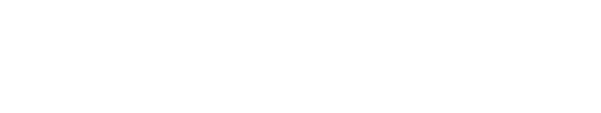 Сводная информация	Регистрация измененийТермины и определенияОпределения терминов актуальны на момент утверждения документа.Область примененияНазначениеИнструкция по работе с документами о присвоении квалификации в Учебном центре разработана, в соответствии с Федеральным законом РФ от 29 декабря 2012 года №273-ФЗ «Об образовании в Российской Федерации». Свидетельства, удостоверения (далее – документы об обучении) выдаются УЦ по итогу реализуемым им программам профессионального обучения и дополнительного профессионального образования (далее – образовательные программы).Инструкция устанавливает требования к оформлению, учету и выдаче документов о присвоении квалификации в Учебном центре ООО «ЕвроХим-УКК», осуществляющем образовательную деятельность на основании «Лицензии на осуществление образовательной деятельности» №6602 от 09.12.2020.В выполнении требований, установленных настоящим Положением, участвует Учебный центр.ИсключенияДокумент не имеет исключений.Требования к бланкам документовБланки документов об обучении не являются защищенной от подделок полиграфической продукцией.Свидетельство о профессиональном обучении изготавливается на плотной бумаге свободного формата в виде складывающихся половин с обложкой (форма A7.4.2.INS.02/01).Удостоверение о повышении квалификации (форма A7.4.2.INS.02/02) изготавливается на плотной бумаге свободного формата в виде складывающихся половин с обложкой.Требования к заполнению документов об обученииБланки документов об обучении заполняются на государственном языке Российской Федерации рукописным способом (чернилами синего или черного цвета) и заверяются печатью УЦ.Заполнение бланков удостоверений, свидетельств производится в строгом соответствии с установленными образцами документов.Фамилия, имя и отчество обучающегося указываются в соответствии с паспортными данными.Присваиваемая квалификация указывается в соответствии с квалификационными справочниками/характеристиками и/или профессиональными стандартами по соответствующим программам рабочих.Дубликаты документов оформляются на бланках, действующих в период обращения о выдаче дубликата, независимо от времени обучения. На дубликате документа в верхнем углу правой части бланка черными или синими чернилами пишется слово «Дубликат». Дубликат выдается на фамилию, имя, отчество, на которые был выдан подлинник документа.Учет документов об обученииУчет документов об обучении ведется УЦ в «Журнале учета документов» (форма A7.4.2.INS.02/03), номер документа присваивается по порядку.Журнал прошнуровывается, пронумеровывается и в него заносятся следующие данные:Фамилия, имя, отчество обучающегося;присвоенная квалификация/наименование программы (модуля);номер и дата квалификационного протокола;подпись лица, получившего документ об обучении.Выдача документов об обученииДокументы об обучении, выдаются лицам, зачисленным в Учебный центр на обучение, освоившим соответствующую программу обучения и успешно прошедшим итоговую проверку знаний (квалификационный экзамен, аттестацию).Обучающимся, не прошедшим итоговую проверку знаний или получившим на итоговой проверке неудовлетворительные результаты, а также, обучаемым, освоившим только часть образовательной программы, выдается по их требованию справка об обучении.Оригиналы документов об обучении выдаются обучающимся лично в руки. За получение документа об обучении обучающийся расписывается в «Журнале учета документов».Дубликаты документов об обучении выдаются в случае утраты ранее выданных. Дубликат документа об обучении выдаётся лицу, обратившемуся в УЦ, на основании личного заявления, при условии наличия в УЦ всех необходимых сведений о прохождении данным лицом обучения.За выдачу документов установленного образца и дубликатов, указанных документов, плата не взымается.Приложение 1. Список источниковПриложение 2. Формы документовНАЗВАНИЕИнструкция по работе с документами о присвоении квалификации в Учебном центреИДЕНТИФИКАТОРA7.4.2.INS.02ВЛАДЕЛЕЦ ПРОЦЕССАВахонина Т.Г., начальник Управления по работе с персоналомРАЗРАБОТЧИКМихалева И.А., старший менеджер Управления по работе с персоналомВЕРСИЯ1.0ДАТА ВВЕДЕНИЯ20.05.2020ДАТА УТВЕРЖДЕНИЯ20.05.2020ВерсияДата введенияОснованиеОписание изменения1.020.05.2020Приказ от 20.05.2020 № 150--ТерминОпределениеОбществоАО «МХК «ЕвроХим»ПредприятиеООО «ЕвроХим – УКК»Свидетельство о профессиональном обучении документ, который дает его обладателю право заниматься определённой профессиональной деятельностью или выполнять конкретные трудовые функцииУдостоверение о повышении квалификациидокумент, который является подтверждением повышения квалификации специалиста или работника рабочей профессии на курсах, направленных на ускоренное приобретение навыков, необходимых для работы в новых условияхУчебный центр (УЦ)специализированное структурное образовательное подразделение Предприятия, созданное для осуществления образовательной деятельности №IDНаименование источникаСсылки1№ 197-ФЗ от 30.12.2001Трудовой Кодекс Российской Федерацииссылка2Федеральный закон № 273-ФЗ от 29.12.2012Об образовании в Российской Федерацииссылка314-СТП-ПП04-01Инструкция по организации обучения персонала-№IDНаименование источникаФайлы1A7.4.2.INS.02/01Свидетельство о профессиональном обучении2A7.4.2.INS.02/02Удостоверение о повышении квалификации3A7.4.2.INS.02/03Журнал учета документов